О внесении изменений в постановление администрации Игорварского сельского поселения Цивильского района Чувашской Республики от 24.01.2011г. №2а «О составе Совета профилактики»В соответствии с Законом Чувашской Республики №5 от 22 февраля 2017 года «О профилактике правонарушений в Чувашской Республике», Федеральным Законом от 06 октября 2003 г. №131-ФЗ «Об общих принципах организации местного самоуправления в Российской Федерации» администрация Игорварского сельского поселения ПОСТАНОВЛЯЕТ:внести следующие изменения в состав Совета профилактики при администрации Игорварского сельского поселения, утвержденный постановлением администрации Игорварского сельского поселения №2а от 24.01.2011г.:1) исключить из состава Совета профилактики:- Семенова Владислава Николаевича в связи с отставкой по собственному желанию; 2) включить в состав Совета профилактики: - Федорова Владимира Алексеевича, главу Игорварского сельского поселения Цивильского района Чувашской Республики.Глава администрации Игорварскогосельского поселения                                                                   В.А.ФедоровЧĂВАШ РЕСПУБЛИКИÇĔРПУ РАЙОНĚ 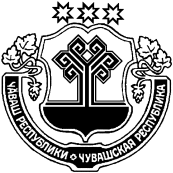 ЧУВАШСКАЯ РЕСПУБЛИКАЦИВИЛЬСКИЙ РАЙОН  ЙĔКĔРВАР ЯЛ ПОСЕЛЕНИЙĚН АДМИНИСТРАЦИЙĚЙЫШĂНУ2020 ака 10  22 №Йĕкĕрвар ялěАДМИНИСТРАЦИЯ ИГОРВАРСКОГО СЕЛЬСКОГО ПОСЕЛЕНИЯПОСТАНОВЛЕНИЕ10 апреля  2020   №22село Игорвары